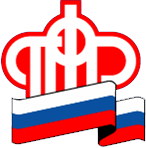       Пенсионный фонд Российской Федерации
       ГУ - Управление Пенсионного фонда РФ   в городе Сургуте          Ханты-Мансийского автономного округа – Югры (межрайонное)08.04.2021                                                                                                                   Пресс-релизНа индивидуальных лицевых счетах учтены сведения о стаже за 2020 годОтчётная кампания по приёму от работодателей отчётности - сведений о страховом стаже застрахованных лиц за 2020 год закончилась 1 марта 2021 года. Более 28,5 тыс. работодателей Ханты-Мансийского автономного округа - Югры   в законодательно установленные сроки представили отчётность за 2020 год на 1057,2 тыс. работающих граждан. В настоящее время вся принятая от работодателей отчётность учтена на индивидуальных лицевых счетах застрахованных лиц. Проверить свой страховой стаж можно по «Сведениям о состоянии индивидуального лицевого счёта застрахованного лица». Данные сведения можно получить в любом территориальном органе ПФР, МФЦ или в режиме online:         - в « Личном кабинете гражданина » на сайте ПФР интернет  -  портала « Пенсионный фонд Российской Федерации » при наличии подтверждённой учётной записи. Для этого необходимо в разделе «Индивидуальный лицевой счёт» выбрать вкладку «Заказать справку (выписку) из индивидуального лицевого счёта»;       - на едином портале государственных и муниципальных услуг.